An Introduction to Mindfulness-Based Stress Reduction 
(4-Session Group Program)Spring 2023 for WKU Students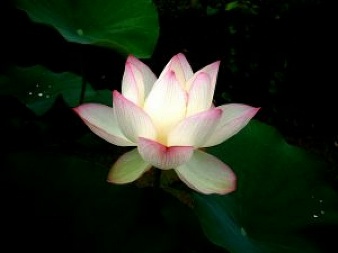 WKU Zoom Portal: https://wku.zoom.us3:00 p.m. – 4:30 p.m. on Wednesdays, February 15, 22, March 1, & 8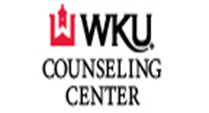 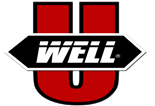 This is a shortened version of the Mindfulness-Based Stress Reduction (MBSR) program for college students. MBSR is an evidence-based group program for adults to cultivate mindfulness and develop mindfulness-based skills to cope with various life stressors effectively for a wide range of physical and mental health benefits. We will meet via Zoom for 4 sessions to deepen our understanding of mindfulness, practice mindfulness-based skills and meditation together, and support one another in building our “mindfulness muscle” (in the brain) by daily practice for a month. Attendance to all 4 sessions, some readings from the textbook (Wherever You Go There You Are: Mindfulness Meditation In Everyday Life by Jon Kabat-Zinn, about 1 hour weekly), and practice of mindfulness-based skills/meditation at home (at least 10 minutes daily) are strongly encouraged to receive the full benefits of this program, such as reduced stress reactions, lowered blood pressure and heart rate, enhanced attention and concentration, management of anxiety, prevention of recurrent depression, and improvement of eating habits. *No need to purchase the book unless you want to own your personal copy (about $10 in online bookstores). Reading assignments will be accessible via WKU Blackboard to registered participants prior to each session. The electronic version of this book is also accessible via WKU Library.

Click the link to register with your WKU email address by noon on Monday, February 13: https://wku.zoom.us/meeting/register/tJMkcO6opjwqHdeLr46UBBj6DBpPNZd1JxvR If you have any questions, email Masami Matsuyuki, Ph.D. at masami.matsuyuki@wku.edu.